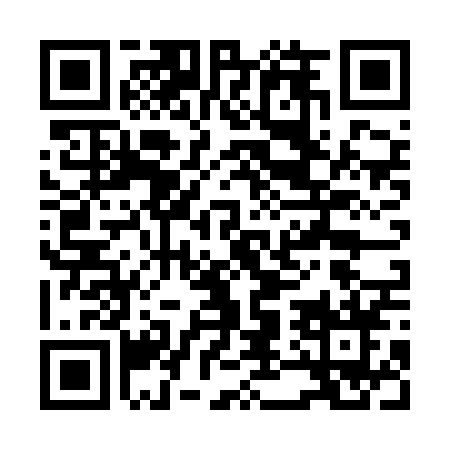 Prayer times for San Martin de los Andes, ArgentinaWed 1 May 2024 - Fri 31 May 2024High Latitude Method: NonePrayer Calculation Method: Muslim World LeagueAsar Calculation Method: ShafiPrayer times provided by https://www.salahtimes.comDateDayFajrSunriseDhuhrAsrMaghribIsha1Wed6:598:311:424:306:538:202Thu7:008:321:424:296:528:193Fri7:018:331:424:286:518:184Sat7:028:341:424:276:508:175Sun7:028:351:424:266:488:166Mon7:038:361:424:266:478:157Tue7:048:371:424:256:468:148Wed7:058:381:424:246:458:139Thu7:068:391:424:236:448:1210Fri7:068:401:424:226:438:1111Sat7:078:411:424:216:428:1112Sun7:088:421:424:206:418:1013Mon7:098:431:424:206:408:0914Tue7:108:441:424:196:398:0815Wed7:108:451:424:186:388:0716Thu7:118:461:424:176:388:0717Fri7:128:461:424:176:378:0618Sat7:138:471:424:166:368:0519Sun7:138:481:424:156:358:0520Mon7:148:491:424:156:348:0421Tue7:158:501:424:146:348:0422Wed7:158:511:424:146:338:0323Thu7:168:521:424:136:328:0324Fri7:178:531:424:136:328:0225Sat7:188:531:424:126:318:0226Sun7:188:541:434:126:318:0127Mon7:198:551:434:116:308:0128Tue7:208:561:434:116:308:0029Wed7:208:561:434:106:298:0030Thu7:218:571:434:106:298:0031Fri7:218:581:434:106:287:59